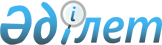 О внесении изменений в приказ Министра культуры и спорта Республики Казахстан от 27 апреля 2021 года № 120 "Об утверждении Правил размещения государственного спортивного заказа в спортивных секциях для детей и юношества и их функционирования"Приказ Министра туризма и спорта Республики Казахстан от 15 мая 2024 года № 108. Зарегистрирован в Министерстве юстиции Республики Казахстан 17 мая 2024 года № 34378
      ПРИКАЗЫВАЮ:
      1. Внести в приказ Министра культуры и спорта Республики Казахстан от 27 апреля 2021 года № 120 "Об утверждении Правил размещения государственного спортивного заказа в спортивных секциях для детей и юношества и их функционирования" (зарегистрирован в Реестре государственной регистрации нормативных правовых актов под № 22631) следующие изменения:
      в Правилах размещения государственного спортивного заказа в спортивных секциях для детей и юношества и их функционирования, утвержденных указанным приказом:
      пункт 11 изложить в следующей редакции:
      "11. Очередь на зачисление в спортивную секцию ведется информационной системой в автоматическом режиме и содержит список детей на получение ваучера с указанием фамилии, имени, отчества (при его наличии) ребенка и законного представителя, вида спортивной секции, номера и времени подачи заявления в точности до доли секунды, порядкового номера в очереди, а также список мест на распределение, на основании сведений, представленных информационной системой.
      Очередь формируется отдельно на каждую спортивную секцию поставщика с учетом возрастных ограничений ребенка согласно поданным заявлениям законных представителей детей.
      Дети с девиантным поведением, состоящие на учете в органах внутренних дел, в приоритетном порядке регистрируются в информационной системе.
      Позиция в очереди двигается в сторону убывания по причине выбытия детей из очереди в связи с отзывом заявления законными представителями или по причине получения ваучера, и в сторону возрастания по причине возврата в очередь детей, чьи ваучеры были отозваны поставщиком согласно пункту 14 настоящих Правил.
      Обмен местами в очереди не допускается.";
      пункт 24 изложить в следующей редакции:
      "24. Для заключения договора законный представитель ребенка предоставляет поставщику следующие документы:
      1) заявление на зачисление в спортивную секцию в произвольной форме;
      2) фотографию ребенка;
      3) копию свидетельства о рождении ребенка;
      4) справку с медицинской организации, оказывающей первичную медико-санитарную помощь, выданную по форме 027/у, утвержденную приказом исполняющего обязанности Министра здравоохранения Республики Казахстан от 30 октября 2020 года № ҚР ДСМ-175/2020 "Об утверждении форм учетной документации в области здравоохранения, а также инструкций по их заполнению" (зарегистрирован в Реестре государственной регистрации нормативных правовых актов под № 21579);
      5) копию документа, удостоверяющего личность законного представителя ребенка.
      Для зачисления в группу детей с ограниченными возможностями или с особыми образовательными потребностями, законный представитель ребенка предоставляет поставщику документ, подтверждающий его статус.".
      2. Комитету по делам спорта и физической культуры Министерства туризма и спорта Республики Казахстан в установленном законодательством Республики Казахстан порядке обеспечить:
      1) государственную регистрацию настоящего приказа в Министерстве юстиции Республики Казахстан;
      2) в течение трех рабочих дней размещение настоящего приказа на интернет-ресурсе Министерства туризма и спорта Республики Казахстан;
      3) в течение десяти рабочих дней после исполнения мероприятий, предусмотренных настоящим приказом, представление в Департамент юридической службы Министерства туризма и спорта Республики Казахстан сведений об исполнении мероприятий.
      3. Контроль за исполнением настоящего приказа возложить на курирующего заместителя министра туризма и спорта Республики Казахстан.
      4. Настоящий приказ вводится в действие по истечении десяти календарных дней после дня его первого официального опубликования.
      "СОГЛАСОВАНО"Министерство просвещениеРеспублики Казахстан
      "СОГЛАСОВАНО"Министерство финансовРеспублики Казахстан
      "СОГЛАСОВАНО"Министерство национальной экономикиРеспублики Казахстан
      "СОГЛАСОВАНО"Министерство здравоохраненияРеспублики Казахстан
      "СОГЛАСОВАНО"Министерство трудаи социальной защиты населенияРеспублики Казахстан
      "СОГЛАСОВАН"Министерство внутренних делРеспублики Казахстан
      "СОГЛАСОВАНО"Министерство цифрового развития, инновацийи аэрокосмической промышленностиРеспублики Казахстан
					© 2012. РГП на ПХВ «Институт законодательства и правовой информации Республики Казахстан» Министерства юстиции Республики Казахстан
				
      Министр туризма и спортаРеспублики Казахстан

Е. МАРЖИКПАЕВ
